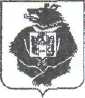 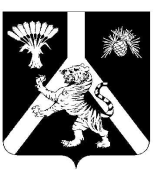 АДМИНИСТРАЦИЯНАУМОВСКОГО СЕЛЬСКОГО ПОСЕЛЕНИЯХабаровского муниципального района  Хабаровского края ПОСТАНОВЛЕНИЕ30.04.2021г № 18 с.Наумовка 	О внесении изменений в постановление от 26.03.2021№ 4"О введении особого противопожарного режима на территории Наумовского  сельского поселения"	Во исполнении Федерального закона от 21.12.1994 № 69-ФЗ "О пожарной безопасности " О введении особого противопожарного режима на территории Хабаровского муниципального района", а также в целях предупреждения чрезвычайных ситуаций, связанных с пожарами в населенных пунктах и лесах,  администрация Наумовского  сельского поселения Хабаровского муниципального района Хабаровского краяПОСТАНОВЛЯЕТ:1. Ввести на территории Наумовского  сельского поселения Хабаровского муниципального района Хабаровского края с 30.03.2021 особый противопожарный режим до момента ликвидации пожароопасной обстановки.2. Администрации Наумовского  сельского поселения:2.1. Провести обследование минерализованных противопожарных полос.2.2.Привести источники наружного противопожарного водоснабжения в исправное состояние.2.3. Оборудовать естественные водоисточники подъездами, площадками для забора воды пожарными автомобилями.2.4.Обеспечить готовность добровольных пожарных формирований для тушения пожаров.2.5. Обеспечить готовность средств оповещения населения на случай пожара.2.6. Усилить противопожарную пропаганду среди населения.2.7.Запретить на территории сельского поселения разведение костров, сжигание мусора.2.8. Организовать патрулирование территорий сельского поселения патрульно-маневровыми группами по выявлению несанкционированных палов растительности, работы с населением по соблюдению правил пожарной безопасности.3. Руководителям предприятий, расположенных на территории Наумовского  сельского поселения, не зависимо от форм собственности и ведомственной принадлежности рекомендовать :3.1. Провести инвентаризацию первичных средств пожаротушения, при необходимости заменить или обновить противопожарные средства и инвентарь.3.2. Провести с сотрудниками учение по эвакуации при возникновении пожара, отработать схему эвакуации, провести противопожарный инструктаж.3.3. Территорию предприятия и прилегающую территорию  очистить от сгораемого мусора, сухой травы, принять меры к сносу не пригодных и ветхих строений.3.4. Подъездные пути к объектам содержать в исправном состоянии в любое время года.4. Собственникам и пользователям жилья рекомендовать:4.1. Очистить используемые и прилегающие территории от горючих отходов, сухой травы, опавших листьев, мусора.4.2. В жилых домах и хозяйственных постройках провести ревизию эл./проводки, постоянно контролировать ее состояние, заменить неисправное эл./оборудование.4.3. На противопожарный период в каждом дворе иметь неприкосновенный запас воды (200л.)5 Постановление администрации от 13.04.2020 № 5 "О введении особого противопожарного режима на территории Наумовского сельского поселения" признать утратившим силу.6. Настоящее постановление опубликовать в «Информационном бюллетене» и на официальном сайте администрации  Наумовского  сельского поселения.7. Настоящее постановление вступает в силу с 30.04.2021  после его официального опубликования (обнародования)Глава сельского поселения                                             Л.В.Зибницкая 